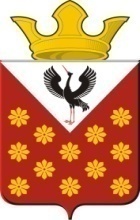 Свердловская областьБайкаловский районПостановление главы муниципального образованияКраснополянское сельское поселениеот 06 сентября  2016 года  № 201Об утверждении Положения о проведении Дня  местного самоуправления в муниципальном образовании Краснополянское сельское поселение  в 2017 годуВ целях реализации Указа Президента Российской Федерации от 10 июня 2012 года № 805 «О дне местного самоуправления», распоряжения Губернатора Свердловской области от 08.11.2013 № 336-РГ « О проведении в Свердловской области мероприятий, посвященных  Дню местного самоуправления, в 2017 году»  постановляю:Утвердить Положение о  проведении Дня местного самоуправления  муниципального образования Краснополянское сельское поселение в 2017 году  (приложение № 1).Обнародовать данное постановление в соответствии с Уставом Краснополянского сельского поселения3.Контроль за данным постановлением оставляю за собой.Глава Краснополянского  сельского поселения                                                     Л.А. Федотова Приложение №1 Утверждено постановлением главы Краснополянского сельского поселения №  201 от 06.09.2016г.ПОЛОЖЕНИЕ           о проведении Дня  местного самоуправления в муниципальном образовании Краснополянское сельское поселение в 2017 годуЦЕЛЬ  И  ЗАДАЧИ1.1. Формирование  у подрастающего поколения  активной  гражданской позиции,        развитие  интереса  и  ценного  отношения  к истории  своей  страны,        участие в работе органов местного самоуправления;Вручение персональных поздравлений (открытки) работникам органов местного самоуправления;                                            2. ОРГАНИЗАТОРЫ  МЕРОПРИЯТИЯ2.1. Администрация  муниципального образования Краснополянское сельское поселение.2.2. МБУ « Культурно-досуговый центр  Краснополянского сельского поселения»                                            3.  ПОРЯДОК ПРОВЕДЕНИЯ3.1. Мероприятия проводятся  в Краснополянском Доме культуры, в Администрации Краснополянского сельского поселения (Круглый стол для учащихся ОУ с чаепитием для 20 чел. награждение участников конкурса сочинений – предполагаемое число участников – 13 чел.).3.2.В преддверии  Дня  местного самоуправления специалисты  администрации по  территориям,      вручат  поздравительные открытки людям, работавшим в органах местного самоуправления за время его существования, призы за победу и участие в конкурсе сочинений «Если бы я был Главой….» (за I место – приз на сумму 600 руб., за II место – приз на сумму 500 руб., за III место – приз на сумму 400 рублей) для учащихся 8-10 классов МО Краснополянское сельское поселение.3.3. Работники  культуры  в апреле 2016 года  для работников  органов местного самоуправления проведут праздничный концерт с вручением памятных подарков муниципальным служащим (11 человек) за долголетний, добросовестный труд в органах местного самоуправления.                                            4. УСЛОВИЯ  ФИНАНСИРОВАНИЯ4.1.Финансирование  осуществляется за  счет средств местного бюджета в общей сумме 10000,00 (Десять  тысяч  рублей), в том числе на проведения чаепития 1355,00 руб., на приобретение призов, памятных подарков, грамот в сумме 8645,00 рублей.